سعيدة في:12/7/2020محضر خروج فرديالعطلة الصيفية الممتدة من 12/7/2020 الى 22/8/2020اسم و لقب الاستاذ:...................................................الرتبة:.................................................................القسم:..................................................................امضاء الأستاذ                                                                تأشيرة العميد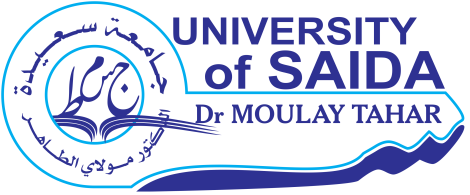 وزارة التعليم العالي والبحث العلمي                                                                           جامعة د. الطاهر مولاي – سعيدة                                                                             كـليـة : الحقوق و العلوم السياسية                                                                             